A döntés-tervezetet véleményezte és az alábbi szempontok szerint tartalmáért felelősséget vállal:Az előterjesztés az alábbi döntési javaslatot tartalmazza:A Polgármester elé terjeszthető:         		jegyzőA döntés indokolása:A tervezett „Piacberuházás” kapcsán előzetes egyeztetés történt a - piac melletti - Deák F. utcára nyíló üzletek tulajdonosaival, hogy a kivitelezés ideje alatt a tevékenységük további végzéséhez cserehelyiségre tartanak-e igényt. A négy vállalkozó közül ketten jelezték cserehelyiség igényüket.Kustár János (zöldséges) elfogadta a számára felajánlott Szent István tér 7. (23/A/3. hrsz., 48 m2) szám alatti önkormányzati tulajdonban lévő, egy ideje üresen álló alagsori helyiséget, melyet a Mór -Holding Kft. karbantartói festési és kisebb javítási munkák elvégzésével használható állapotba hoztak.Tihanyi Tibor (virágos) számára az előzetesen felajánlott cserehelyiség időközben az ÁFÉSZ tulajdonába került, így új helyet kellett számára keresni. A vállalkozó előzetesen megnézte és el is fogadta a Dózsa Gy. u. 17. (1424/12/A/24. hrsz.; 69 m2) szám alatti önkormányzati bérleményt. Ebben a régóta üresen álló bérleményben az újbóli használatbavételéhez jelentős felújítás, korszerűsítés szükséges. A bérleményüzemeltető árajánlatokat kért szakvállalkozóktól üvegportálok, radiátorok cseréjére, festési, mázolási munkákra. Az ajánlatok alapján a tervezett munkák bekerülési költsége bruttó 3.000 eFt.Mór Városi Önkormányzat Képviselő-testületének …/2021. (IV.30.) határozataa Mór, Dózsa Gy. u. 17. szám alatti önkormányzati tulajdonban lévő nem lakáscélú bérlemény felújításárólA Kormány által 27/2021. (I. 29.) Korm. rendelettel kihirdetett veszélyhelyzetre tekintettel, a katasztrófavédelemről és a hozzá kapcsolódó egyes törvények módosításáról szóló 2011. évi CXXVIII. törvény 46. § (4) bekezdésében foglaltak alapján a képviselő-testület hatáskörében eljárva az alábbi döntést hozom:Egyetértek a Mór, Dózsa Gy. u. 17. (1424/12/A/24 hrsz., alapterület: 69 m2) szám alatti önkormányzati tulajdonú nem lakáscélú bérlemény belső felújításával és korszerűsítésével.A kivitelezési munkák bekerülési költsége bruttó 3.000 eFt, melynek fedezetét az önkormányzat 2021. évi költségvetésében a Bérlakás és nem lakáscélú helyiségek felújítása (Mór-Holding Kft.)kiadási előirányzat  terhére kell biztosítani.Felkérem a jegyzőt, hogy gondoskodjon a forrás Mór-Holding Kft. számára történő átadásáról.Határidő: 2021.05.17.Felelős: jegyző (Városfejlesztési és -üzemeltetési Iroda)	Fenyves Péter	Dr. Taba Nikoletta	polgármester	jegyzőElőterjesztés melléklete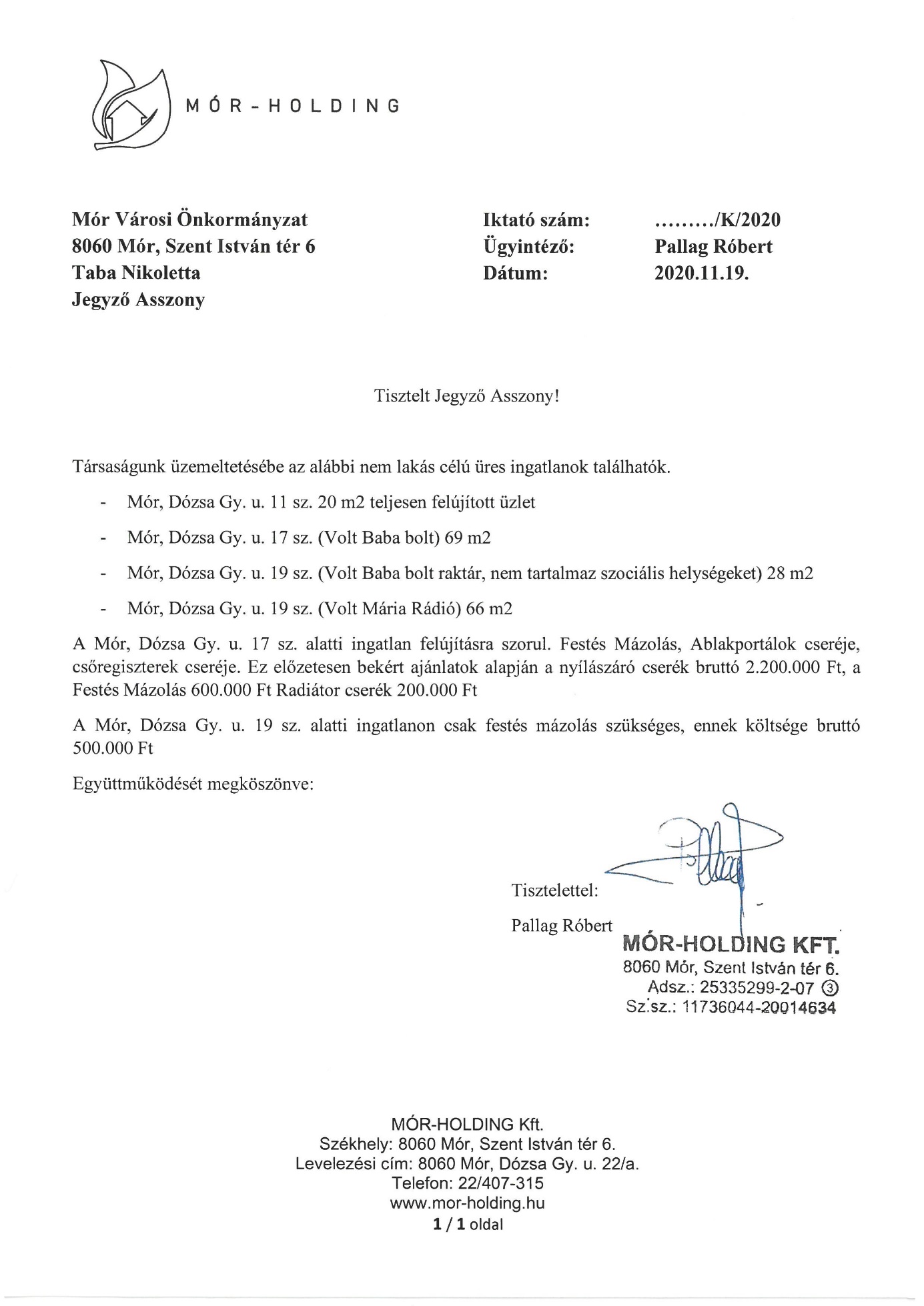 Dátumirodavezető neve, aláírásaszakmai2021. április……………………………………Hajnal Tiborgazdasági-pénzügyi2021. április…………………………………...Zámodics Péterjogi2021. április…………………………………...dr. Oross József határozat-tervezet száma: 1 DBhatározat-tervezet száma: 1 DB1.sz. Határozat-tervezet tárgya: Mór, Dózsa Gy. u. 17. szám alatti nem lakáscélú bérlemény felújításárólHatározatot kapja:Önkormányzati Iroda – 2 példányPénzügyi Iroda – 1 példányVárosfejlesztési és –üzemeltetési Iroda – 1 példányMór-Holding Kft – 1 példány